Образец оформления статьиБыстрова А.А., кафедра культурологии,Институт социально-гуманитарного образования, ФГБОУ ВО «Московский педагогический государственный университет»; example@mail.ruМузейная коммуникация как способ трансляции культурного наследияАннотация: в статье анализируется понятие «музейная коммуникация», рассматриваются способы и формы трансляции культурного наследия в процессе музейной коммуникации.Ключевые слова: культурология; культурная память; культурное наследие; музей; музейная коммуникация.Anastasya Bystrova, Department of Culturology, Institute of Social and Humanitarian education,Moscow Pedagogical State University;example@mail.ruMuseum communication as a way of broadcasting of the cultural heritageAbstract: the author analyzes the concept of «museum communication», discusses the ways and forms of translation of cultural heritage in the process of museum communication.Keywords: culturology; cultural memory; cultural heritage; museum; museum communication.К исследованию проблемы коммуникации обращаются сегодня многие науки, в том числе и культурология. Необходимость исследования музейной коммуникации объясняется возросшим значением музея как социокультурного института и развитием музееведения. Началом научного исследования коммуникации можно считать 1920–1930-е гг., когда Р. Хартли сформулировал основные положения теории информации. Можно выделить два подхода к изучению коммуникационных процессов: естественнонаучный и гуманитарный. Первый связан с именами К. Шеннона, Н. Винера, У.Р. Эшби, второй – с исследованиями К. Ховланда, А. Ламсдейна, Ф. Шеффилда [7, c. 246].<...>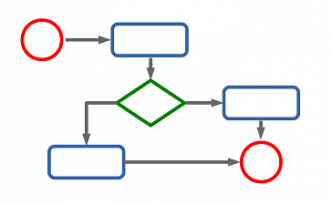 Рис. 1. Образец блок-схемы<...>Таблица 1Заголовок располагается над таблицей по центру<...>ЛитератураГринько И.А. Нарративы в музейном пространстве: новые практики // Томский журнал лингвистических и антропологических исследований. 2017. № 3 (17). С. 58–64. Лотман Ю.М. Семиосфера. СПб.: Искусство – СПБ, 2000. 704 с.Лотман Ю.М. Статьи по семиотике культуры и искусства. СПб.: Академический проект, 2002. 544 с.Музейное дело России / Под ред. М.Е. Каулен, И.М. Коссовой, А.А. Сундиевой. М.: ВК, 2003. 616 с.Пшеничная С.В. «Музейный язык» и феномен музея // В диапазоне гуманитарного знания: Сборник к 80-летию проф. М.С. Кагана. СПб.: Санкт-Петерб. Филос. об-во, 2001. URL: http://anthropology.ru/ru/text/pshenichnaya-sv/muzeynyy-yazyk-i-fenomen-muzeya (дата обращения: 22.03.2019).Самарина Н.Г. Музейная коммуникация в контексте культурной памяти и культурного наследия // Вопросы музеологии. 2013. № 2 (8). С. 45–55. Сапанжа О.С. Развитие представлений о музейной коммуникации // Известия РГПУ им. А.И. Герцена. 2009. № 103. С. 245–252.ЗаголовокЗаголовокЗаголовокЗаголовокЗаголовокИнформация……………………………………